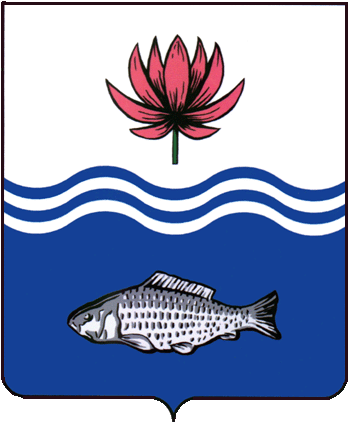 АДМИНИСТРАЦИЯ МО "ВОЛОДАРСКИЙ РАЙОН"АСТРАХАНСКОЙ ОБЛАСТИПОСТАНОВЛЕНИЕО предоставлении Такаеву И.М.в аренду земельного участкадля хранения и переработки сельскохозяйственной продукцииРассмотрев обращение Такаеву Ибрагиму Мубаряковичу, в соответствии со ст. 22. пп. 19 п. 2 ст. 39.6. Земельного кодекса РФ, администрация МО «Володарский район»ПОСТАНОВЛЯЕТ:1.Предоставить Такаеву Ибрагиму Мубаряковичу, 23.08.1973 г.р. (паспорт 12 18 739753 выдан УМВД России по Астраханской области, 28.08.2018 г., адрес регистрации: Астраханская область, Володарский район, пос. Камардан, ул. Береговая, д.16) земельный участок в аренду сроком на 5 (пять) лет, с кадастровым номером 30:02:020302:117, общей площадью 174 кв.м, из категории «земли сельскохозяйственного назначения», в 70 м юго- западнее                           п. Камардан Володарского района Астраханской области, для хранения и переработки сельскохозяйственной продукции.2.Такаеву Ибрагиму Мубаряковичу:2.1.Заключить договор аренды земельного участка с администрацией МО «Володарский район».2.2.Зарегистрировать договор аренды земельного участка в Володарском отделе Управления Федеральной службы государственной регистрации, кадастра и картографии по Астраханской области в течение 30 дней со дня подписания договора аренды.2.3.Ежеквартально вносить причитающийся размер арендной платы в установленные договором сроки.2.4.При перемене места регистрации сообщить в отдел земельных и имущественных отношений, жилищной политики администрации МО «Володарский район».3.Отделу земельных и имущественных отношений, жилищной политики администрации МО «Володарский район» (Беккулова) внести соответствующие изменения в учетную и справочную документацию.4.Контроль за исполнением настоящего постановления оставляю за собой.И.о. заместителя главыпо оперативной работе                  		                             Н.С. Беккуловаот 19.08.2020 г.N 899